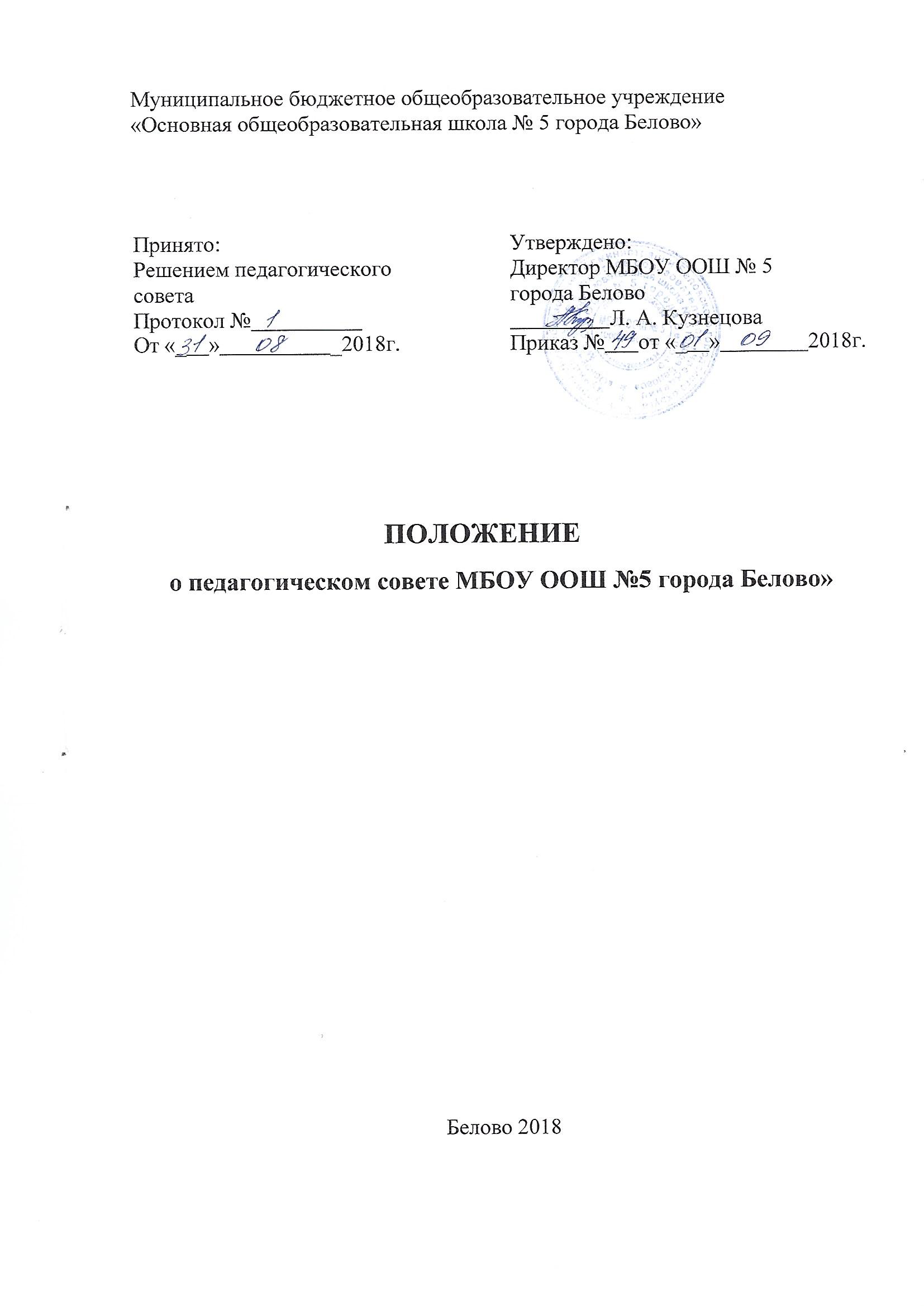 Общие положения1.1. Положение о педагогическом совете (далее – Положение) МБОУ ООШ № 5 города Белово (далее – Учреждение) разработано на основе Федерального закона «Об образовании в Российской Федерации» от 29.12.2012 г. № 273-ФЗ, Приказа Минобрнауки РФ "Об утверждении Порядка организации и осуществления образовательной деятельности по основным общеобразовательным программам - образовательным программам начального общего, основного общего и среднего общего образования" от 30.08.2013 г. № 1015, Устава Учреждения.1.2. Настоящее Положение регулирует деятельность постоянно действующего коллегиального органа управления Учреждения в целях рассмотрения основных вопросов образовательного процесса.1.3. Положение принимается педагогическим советом Учреждения, имеющим право вносить в него изменения и дополнения, и утверждается приказом директора.1.4. Педагогический совет является постоянно действующим органом самоуправления, Председателем педагогического совета является руководитель Учреждения или лицо, временно исполняющее его обязанности. В состав педагогического совета входят также: заместители директора, педагогические работники, в том числе педагог – психолог, библиотекарь. Педагогический совет избирает из своего состава секретаря, который ведет всю документацию педсовета. С правом совещательного голоса в состав педагогического совета могут входить представители Учредителя, общественных организаций, родители (законные представители) обучающихся и др. Необходимость их приглашения определяется председателем педагогического совета в зависимости от повестки дня заседаний.1.5. Решения, утвержденные приказом по школе, являются обязательными для исполнения.Задачи педагогического совета2.1. Вырабатывать общие подходы к разработке и реализации стратегических документов Учреждения.2.2. Определять подходы к управлению Учреждением, адекватных целям и задачам его развития.2.3. Определять перспективные направления функционирования и развития Учреждения.2.4. Внедрять в практику достижения педагогической науки и передового педагогического опыта.2.5. Обобщать, анализировать и оценивать результаты деятельности педагогического коллектива по определенным направлениям.2.6. Решения педагогического совета принимаются простым большинством голосов при наличии на заседании не менее двух третей его состава. При равном количестве голосов «за» и «против» решающим является голос председателя педагогического совета.2.7. Педагогический совет Учреждения созывается не реже четырех раз в год. Внеочередные заседания педагогического совета проводятся по требованию не менее 1/3 педагогических работников Учреждения.Компетенция педагогического советаК компетенции педагогического совета относится:принятие решений, касающихся выполнения государственных и региональных программ и учебных планов, награждения;обсуждение объективной информации о состоянии учебно- воспитательного процесса, выработка рекомендаций;проведение опытно-экспериментальной работы, социальных, психологических и медицинских обследований;выбор учебных планов, программ;заслушивание отчетов, заключений о деятельности педагогических и руководящих работников, выполнении педагогическими работниками и обучающимися Устава Учреждения;внесение изменений и поправок в образовательную программу, программу развития, воспитательную систему Учреждения, уточнение планов работы в связи с изменениями государственной политики, социальной обстановки, социального заказа;анализ состояния учебно-воспитательного процесса, обобщение и анализ педагогического опыта;обсуждение и рассмотрение механизмов организации взаимодействия педагогического коллектива с родителями (законными представителями ) обучающихся, педагогическими коллективами других образовательных организаций, социумом;защита прав и охрана здоровья обучающихся;принятие решений о проведении промежуточной аттестации, определяет формы, порядок и сроки ее проведения;принятие решений о переводе обучающихся в следующий класс и допуске выпускников к государственной итоговой аттестации.Документация педагогического совета4.1. Заседания педагогического совета оформляются протокольно в книге протоколов, где фиксируются все вопросы, выносимые на педагогический совет, предложения и замечания членов Педсовета. Протоколы подписываются председателем и секретарем педагогического совета.4.2. Протоколы о переводе обучающихся в следующий класс, выпуске из Учреждения оформляются списочным составом.4.3. Нумерация протоколов ведется от начала календарного года.4.4. Книга протоколов педагогического совета входит в номенклатуру дел, хранится постоянно у секретаря педагогического совета.